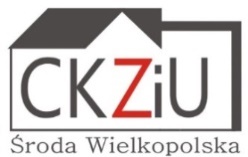 Wniosek o przyjęcie do szkoły ponadpodstawowej na rok szkolny 2020/2021 dla uczniów ośmioletniej szkoły podstawowejD A N E    O S O B O W E   K A N D Y D A T A / U C Z N i A D A N E  O S O B O W E  P R A W N Y C H  O P I E K U N Ó W3. U K O Ń C Z O N A   S Z K O Ł A   P O D S T A W O W A4. ANKIETA 5. KRYTERIUM UZUPEŁNIAJĄCE*Zaznaczenie powyższych kryteriów wymaga załączenie do wniosku dokumentów potwierdzających ich spełnianie. W przypadku wpisu o treści ODMAWIAM oznacza, że opiekun prawny odmawia podania informacji co będzie skutkowało nieuwzględnieniem danego kryterium przy ustalaniu warunków do przyjęcia.ZAŁĄCZNIKI DO WNIOSKU:1. 2x fotografie2. kopia opinii/orzeczeń z poradni psychologiczno- pedagogicznej3. kopia/oryginał świadectwa i testów 4. orzeczenie lekarza medycyny pracy – skierowanie wydaje CKZiU podczas rejestracji wniosku5. oświadczenie pracodawcy o przyjęciu  na praktyczną naukę zawodu  dot. Branżowej Szkoły I Stopnia …………………………………………………                                                        ………………………………………………	  Podpisy rodziców lub opiekunów  prawnych 		                       																						                        Data i podpis kandydataTechnikum Nr 15 - LETNIEIV LICEUM OGÓLNOKSZTAŁCĄCE 4 - LETNIE  Branżowa Szkoła I Stopnia Nr 1                 3- LETNIE Technik logistykdietetyczneOperator obrabiarek skrawających Technik ekonomistapolicyjneMechanik pojazdów samochodowychTechnik handlowiecstrażackie - nowośćElektromechanik pojazdów samochodowychTechnik rachunkowości - nowośćBlacharz samochodowyTechnik informatykLakiernik samochodowyTechnik programista - nowośćElektrykTechnik żywienia i usług gastronomicznychStolarzTechnik hotelarstwaTapicerTechnik robót wykończeniowych w budownictwieMurarz - tynkarzTechnik pojazdów samochodowychMonter sieci i instalacji sanitarnych Technik elektryk Monter zabudowy i robót wykończeniowych w budownictwie Pracownik obsługi hotelowej - nowośćFryzjerKucharzCukiernikPiekarzSprzedawca * Uruchomienie każdej grupy zawodowej możliwe będzie tylko w przypadku grupy co najmniej 10 osobowejPod odpowiednim wyborem wpisać nazwę wybranej szkoły I  WYBÓRII  WYBÓRIII  WYBÓRPod odpowiednim wyborem wpisać nazwę wybranej szkoły 1.Imię i nazwisko 2.Data i miejsce urodzenia 3.PESEL( w przypadku braku numeru pesel – serię i numer paszportu lub innego dokumentu potwierdzającego tożsamość )4.Adres: ul. miejscowość, kod pocztowy, gmina5.Telefon domowy6.Telefon komórkowy7. E-mail *(niezbędny w celu logowania się do dziennika elektronicznego)MATKAOJCIECPrawny opiekun  Tak/NieTak/NieImię i nazwiskoAdres zamieszkania (jeżeli jest inny niż kandydata)Telefon komórkowy/domowyAdres e-mail *(niezbędny w celu logowania się do dziennika elektronicznego)Nazwa szkoły podstawowejAdrestelefonPreferuję wybór językawiodącegowiodącegododatkowegododatkowegoPreferuję wybór językaPreferuję uczestnictwo w zajęciachreligiietykiPosiadam długotrwałe zwolnienie lekarskie z lekcji w-fTAK  /  NIETAK  /  NIETAK  /  NIETAK  /  NIEPosiadam osiągnięcia na etapie wojewódzkim (konkursy, olimpiady, mistrzostwa, zawody itp.)Posiadam osiągnięcia na etapie wojewódzkim (konkursy, olimpiady, mistrzostwa, zawody itp.)Posiadam osiągnięcia na etapie wojewódzkim (konkursy, olimpiady, mistrzostwa, zawody itp.)KRYTERIUMSPEŁNIAM KRYTERIUMTAK/NIE/ODMAWIAM1.Wielodzietność rodziny kandydata2.Niepełnosprawność kandydata3.Niepełnosprawność jednego z rodziców kandydata4.Niepełnosprawność obojga z rodziców kandydata5.Niepełnosprawność rodzeństwa kandydata6.Samotne wychowywanie kandydata w rodzinie7.Objęcie kandydata pieczą zastępcząKLAUZULA   INFORMACYJNA    O   PRZETWARZANIU   DANYCH   OSOBOWYCHZgodnie z art.13 Rozporządzenia Parlamentu Europejskiego i Rady Zgodnie z art. 13 Rozporządzenia Parlamentu Europejskiego i Rady (UE) 2016/679 z dnia 27 kwietnia 2016 r. w sprawie ochrony osób fizycznych w związku z przetwarzaniem danych osobowych i w sprawie swobodnego przepływu takich danych oraz uchylenia dyrektywy 95/46/WE (4.5.2016 L 119/38 Dziennik Urzędowy Unii Europejskiej PL) informuję, że: 1. Administratorem Pani/Pana danych osobowych jest Centrum Kształcenia Zawodowego i Ustawicznego w Środzie Wielkopolskiej tel. 612222444, email: sekretariat@ckziusroda.edu.pl 2. Kontakt z Inspektorem Ochrony Danych  możliwy jest pod adresem email:  iod@lesny.com.pl3. Dane osobowe Pani/Pana i ucznia będą przetwarzane na podstawie art.6 ust.1 lit., c ogólnego rozporządzenie j/w o ochronie danych w celu realizacji zadań ustawowych, określonych w Ustawie-Prawo oświatowe z dn. 14 grudnia 2016 r. (Dz. U. z 2017 r., poz. 59 oraz Ustawy o systemie oświaty z dnia 7 września 1991 (Dz. U. z 2017 r., poz. 2198) w celu realizacji statutowych zadań dydaktycznych, opiekuńczych i wychowawczych w placówce. 4. Pani/Pana i ucznia dane osobowe przechowywane będą przez okresy określone w Jednolitym Rzeczowym Wykazie Akt, zatwierdzonym przez Państwowe Archiwum w Poznaniu. 5. Posiada Pani/Pan prawo do: żądania od administratora dostępu do danych osobowych, prawo do ich sprostowania, usunięcia lub ograniczenia przetwarzania. 6. Rodzicom/uczniom przysługuje prawo do wniesienia skargi do organu nadzorczego, tj. Prezesa Urzędu Ochrony Danych. 7. Podanie danych osobowych jest wymogiem ustawowym i jest obowiązkowe ze względu na przepisy prawa oświatowego j/w. Dyrektor Centrum Kształcenia Zawodowego i Ustawicznego w Środzie Wielkopolskiej 